Remembrance ServiceOn 11th November, the whole school went to the Memorial to remember those that have died in the wars for our freedom.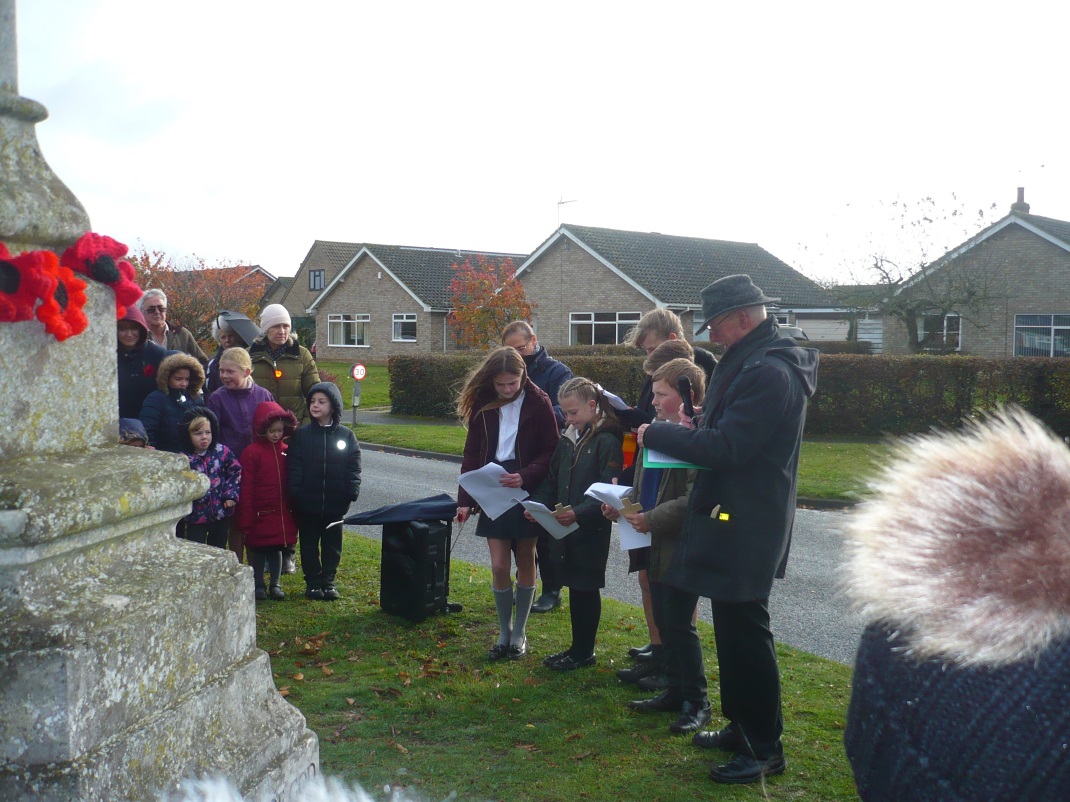 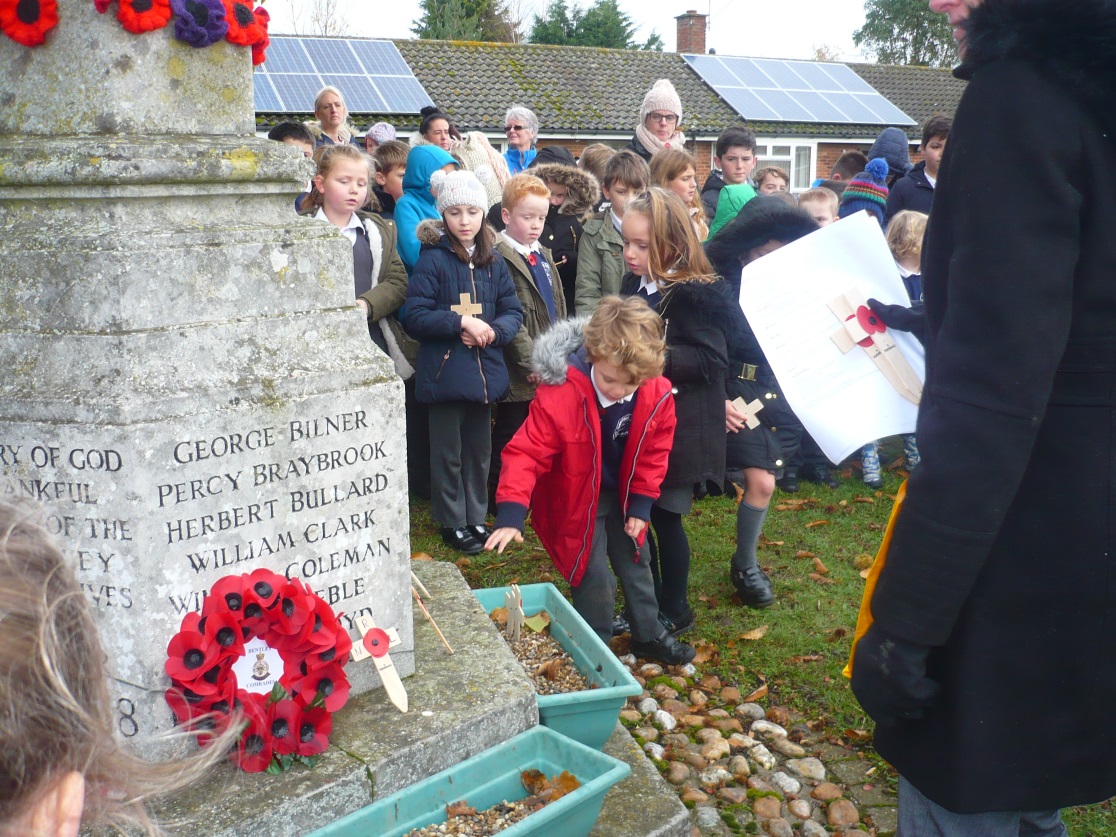 